REZANJE S ŠKARJAMI(pripravila Helena Dodlek, spec. reh. ped., izvajalka DSP v vrtcu)Rezanje s škarjami je pomembna dejavnost, ki razvija fleksibilnost dlani in prstov in bo dobro krepila grafomotorične spretnosti. Verjetno se marsikomu postavi vprašanje, kdaj je priporočljivo otroku dati v roke škarje in kakšne naj bodo te škarje. Ko je otrok star okoli dve leti, mu jih seveda že ponudimo, nekaterim prej, drugim kasneje, ker je vsak specifičen in ga starši najbolje poznajo. Pri nekje treh letih pa je zagotovo optimalna starost, ko so možgani večine otrok že pripravljeni na to pomembno in težko dejavnost.Na spletu sem že večkrat zasledila vprašanja v zvezi z uporabo škarij in morda komu pride prav:* Starši, ne bojte se jih dati otroku v roke.* Pri rezanju naj bo otrok pod nadzorom (nujno za mlajše od treh let).* Kupite ostre škarje, ker ni hujše demotivacije od nedelujočega orodja (to velja tako za škarje, barvice, flomastre). * Rajši kot tiste s plastičnim rezilom, kupite prave škarje s kovinskim rezilom.* Držalo za škarje naj ima eno veliko ovalno odprtino za dva prsta in eno okroglo za palec - le tako bo otroku škarje prijetno držati.* Začetne škarje lahko imajo vzmet, ki otroku pomaga pri lažjem stiskanju in sproščanju. Ko otrok razume in zmore že sam škarje razpreti, stisniti in ponovno razpreti, lahko vzmet pospravimo ali ponudimo druge (večje) škarje brez vzmeti.Izbira papirja:* za začetek in za samostojno držanje papirja izberemo recimo risalni list (nekoliko debelejši kot navadni kopirni papir). Zakaj? Ker je ravno prav debel, da se ne upogne takoj in dovolj tanek za lahko rezanje. * za začetek ponudimo trak papirja (morda dolg 10cm), ki ga bo otrok lahko prerezal z enim rezom. S tem poskrbimo za motivacijo in takojšen efekt. * nadaljujemo s širšim trakom, ki zahteva več rezov* s flomastrom na različne trakove papirja narišemo črte, po katerih naj otrok reže* začnemo z ravnimi črtami, poševnimi, cik-caki, rahlimi vijugami (okrogline jim je sprva težko rezati)...* kasneje ponudimo različen papir - otrok otipa različno strukturo papirja in pri rezanju opazi spremembe (se lažje, težje reže). Primer: valovita lepenka, paus papir, rižev papir, peki papir, alu folija, penasta guma, ...Še nekaj :* uporabimo star papir (obrezke, kakšno reklamo, platnico starega zvezka, koledar, ...)* zelo motivacijsko je rezanje iz otroških katalogov * narezane in s črtami narisane trakove si lahko pripravimo v naprej in pripravimo nekakšno škatlo za rezanje* Če imamo različen barven papir, lahko te narezane kvadratke uporabimo za okrasitev slončka Elmerja (Knjiga Elmer, David McKee).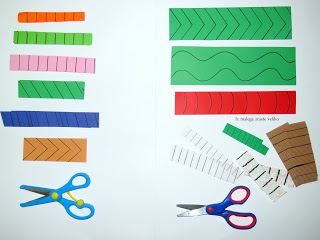 